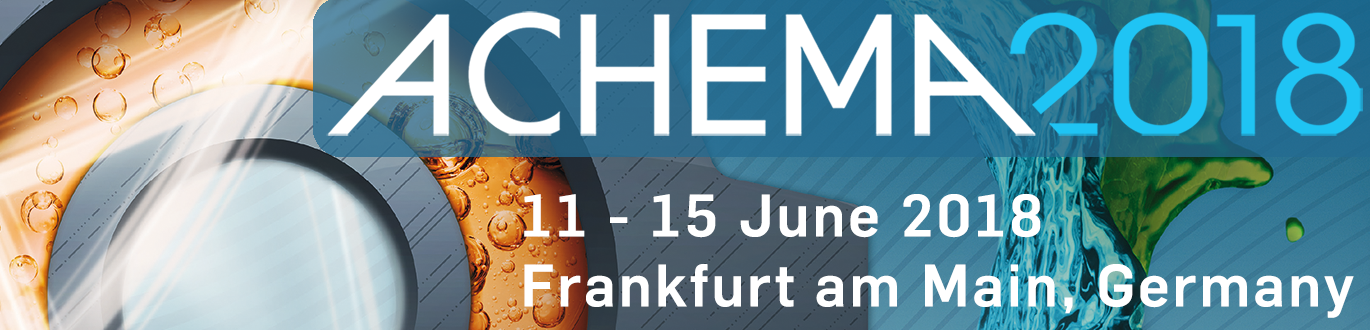 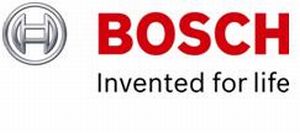 Hall 03.1  Stand C 71Per ulteriori informazioni: http://www.boschpackaging.com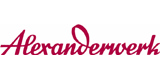 Hall 06  Stand A 76• Roller Compactor WP 120• Roller Compactor WP 120 with isolator• Roller Compactor WP 200 • Drive unit SKM/NR with rotor fine granulator RFG 150 DA• Drive unit SKM/NR with grater/shredder PGS 165 APer ulteriori informazioni: http://www.alexanderwerk.com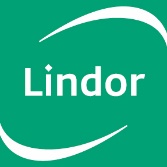 Hall 06  Stand C 23• L10 • L100HCVP Vacuum dryer/mixer• L500Per ulteriori informazioni: http://lindor.nl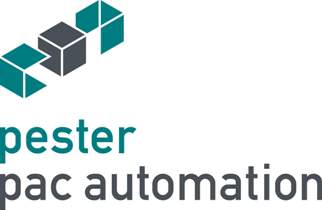 Hall 03.1  Stand G 71• New side loading case packer PEWO-form SLC in a new state-of-the art pharma design in line with a two-station palletizer PEWO-pal 5.2 Compact incl. Track & Trace integration • New HMI with 3D visualization and OEE monitoring  • The highest form of pharma safety with pharma module software  • New case magazine ready for automatic format change  • Palletizer with space-saving slip sheet magazine and high operating safety technology for connection to AGV systems• Interactive 3D visualization• Predictive maintenance with PI-Historian data monitoring  • Real-time assistance with Augmented Reality • Real-time and mobile OEE machine performance monitoring  • Worldwide secure Remote Service  • Spare part installation guidance via QR Code Per ulteriori informazioni: http://www.pester.com